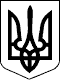 УКРАЇНАПЕТРІВСЬКА СЕЛИЩНА РАДАКІРОВОГРАДСЬКОЇ ОБЛАСТІРозглянувши пропозицію Петрівського селищного голови С. Тилик від 06 травня 2021 року № 01-17/1307/1, проект рішення селищної ради «Про створення громадських пасовищ на території Петрівської селищної ради, затвердження Положення про надання дозволу на виготовлення проекту землеустрою щодо відведення земельної ділянки для громадського пасовища», оприлюднений 29.03.2021 року, відповідно до статті 26 Закону України «Про місцеве самоврядування в Україні», статей 34, 83 Земельного кодексу України, на підставі висновків та рекомендацій постійної комісії селищної ради з питань земельних відносин, архітектури, містобудування, будівництва, природокористування, розвитку населених пунктів, раціонального використання місцевих природних ресурсів, екологічної безпеки, комунальної власності, житлово-комунального господарства, промисловості, підприємництва, енергозбереження, транспорту, зв’язку, торгівлі, приватизації майна, житла, землі від 05 травня 2021 року № 466, селищна радаВИРІШИЛА:Створити громадські пасовища на території Петрівської селищної ради.Затвердити Положення про громадські пасовища на території Петрівської селищної ради (додається). Надати дозвіл на виготовлення проекту землеустрою щодо відведення земельних ділянок для громадських пасовищ.Контроль за виконанням даного рішення покласти на постійну комісію з питань земельних відносин, архітектури, містобудування, будівництва, природокористування, розвитку населених пунктів, раціонального використання місцевих природних ресурсів, екологічної безпеки, комунальної власності, житлово-комунального господарства, промисловості, підприємництва, енергозбереження, транспорту, зв’язку, торгівлі, приватизації майна, житла, землі.Петрівський селищний голова                                                  Світлана ТИЛИК	Додатокдо рішення Петрівської селищної ради	06 травня 2021 р. № 624/8ПОЛОЖЕННЯпро створення громадських пасовищна території Петрівської селищної радиПоложення про громадські пасовища на території Петрівської селищної ради розроблено у відповідності до вимог Земельного кодексу України, Законів України «Про оренду землі», «Про місцеве самоврядування в Україні» та інших нормативних актів України, з метою врегулювання земельних відносин щодо спільного використання пасовищ власниками худоби, членами територіальної громади Петрівської селищної ради Кіровоградської області. Громадське пасовище формується за бажанням членів територіальної громади – власників худоби – із земель запасу комунальної власності й призначається для спільного використання на добровільних засадах власниками худоби. Кількісний і персональний склад користувачів громадських пасовищ формується щорічно, на початок року, на підставі волевиявлення громадян (письмових заяв) на ім’я селищного голови і погоджується на зборах громадян та затверджується виконкомом селищної ради. На зборах громадян також погоджується термін і сума плати за користування громадським пасовищем, інші питання щодо організації використання пасовища. Оплата за випасання худоби здійснюється відповідальною особою безпосередньо на рахунок селищної ради. Проведення сходу оформляється відповідним протоколом, який і подається на затвердження виконкому селищної ради.Питання поліпшення пасовища (підсів, удобрення тощо) та інші питання, що виникають, вирішуються в рамках вимог діючого законодавства за рахунок коштів користувачів, а в окремих випадках шляхом створення спеціального фонду як за рахунок внесків користувачів, так і благодійних внесків інших фізичних і юридичних осіб та грантів.Порядок створення громадського пасовища:визначається уповноважена особа, на яку покладаються обов’язки щодо організації та документального оформлення випасання худоби селян за рахунок земель запасу комунальної власності Петрівської селищної ради;уповноважена особа звертається з відповідним клопотанням до селищної ради про надання земельної ділянки під громадське пасовище;після прийняття відповідного рішення селищною радою уповноважена особа звертається до землевпорядної організації для виготовлення проекту землеустрою для надання в оренду земельної ділянки під громадське пасовище;після виготовлення проекту землеустрою він надається на затвердження до селищної ради;після затвердження проекту селищною радою уповноважена особа надає його на затвердження до Головного управління Держгеокадастру у Кіровоградській області.Лише по завершенню вищезазначеної процедури громадські пасовища вважаються створеними.Контроль за користуванням пасовищем на землях комунальної власності здійснює селищна рада. _______________________28300, вул. Святкова 7, смт Петрове, Петрівський р-н., Кіровоградська обл.тел./факс: (05237)  9-72-60,  9-70-73 е-mail: sel.rada.petrovo@ukr.net код в ЄДРПОУ 0436419928300, вул. Святкова 7, смт Петрове, Петрівський р-н., Кіровоградська обл.тел./факс: (05237)  9-72-60,  9-70-73 е-mail: sel.rada.petrovo@ukr.net код в ЄДРПОУ 0436419928300, вул. Святкова 7, смт Петрове, Петрівський р-н., Кіровоградська обл.тел./факс: (05237)  9-72-60,  9-70-73 е-mail: sel.rada.petrovo@ukr.net код в ЄДРПОУ 0436419928300, вул. Святкова 7, смт Петрове, Петрівський р-н., Кіровоградська обл.тел./факс: (05237)  9-72-60,  9-70-73 е-mail: sel.rada.petrovo@ukr.net код в ЄДРПОУ 0436419928300, вул. Святкова 7, смт Петрове, Петрівський р-н., Кіровоградська обл.тел./факс: (05237)  9-72-60,  9-70-73 е-mail: sel.rada.petrovo@ukr.net код в ЄДРПОУ 0436419928300, вул. Святкова 7, смт Петрове, Петрівський р-н., Кіровоградська обл.тел./факс: (05237)  9-72-60,  9-70-73 е-mail: sel.rada.petrovo@ukr.net код в ЄДРПОУ 04364199СЬОМА СЕСІЯСЬОМА СЕСІЯСЬОМА СЕСІЯСЬОМА СЕСІЯСЬОМА СЕСІЯСЬОМА СЕСІЯВОСЬМОГО СКЛИКАННЯВОСЬМОГО СКЛИКАННЯВОСЬМОГО СКЛИКАННЯВОСЬМОГО СКЛИКАННЯВОСЬМОГО СКЛИКАННЯВОСЬМОГО СКЛИКАННЯРІШЕННЯРІШЕННЯРІШЕННЯРІШЕННЯРІШЕННЯРІШЕННЯвід06 травня 2021 року№ 624/8смт Петровесмт Петровесмт Петровесмт Петровесмт Петровесмт ПетровеПро створення громадських пасовищ на території Петрівської селищної ради, затвердження Положення про надання дозволу на виготовлення проекту землеустрою щодо відведення земельної ділянки для громадського пасовищаПро створення громадських пасовищ на території Петрівської селищної ради, затвердження Положення про надання дозволу на виготовлення проекту землеустрою щодо відведення земельної ділянки для громадського пасовищаПро створення громадських пасовищ на території Петрівської селищної ради, затвердження Положення про надання дозволу на виготовлення проекту землеустрою щодо відведення земельної ділянки для громадського пасовища